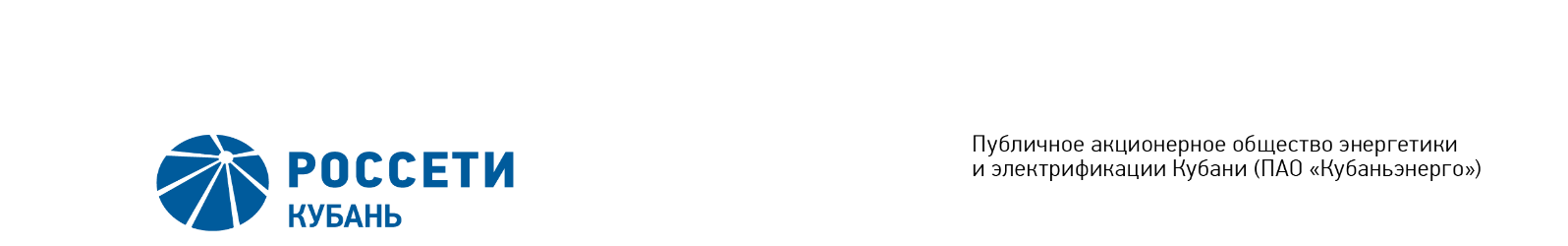 Extract from the Minutes of the Meeting of the Board of Directors No 386/2020of the Public Joint Stock Company  	of Power Industry and Electrification of Kuban (PJSC Kubanenergo)Members of the Board of Directors: 11 personsA quorum is present.Item No. 12: Approval of the report on interested parties’ transactions made by the Company in 2019.The following solution was offered:To approve the report on interested parties’ transactions made by the Company in 2019,in accordance with the Appendix No. 10 to the present resolution.Thus, regarding the twelfth Agenda Item of the meeting, the resolution was adopted by the Board of Directors participating in the meeting.Corporate Secretary		                                                                 O.V. Russu	Date of Meeting:April 28, 2020 Form of Meeting:Absentee voting (by questionnaire)Location of summing up the voting results:room 202, building 2, 2А Stavropolskaya Str., Krasnodar (for postage to the Corporate Secretary of PJSC Kubanenergo)Date on which the minutes were drawn up:April 30, 2020 